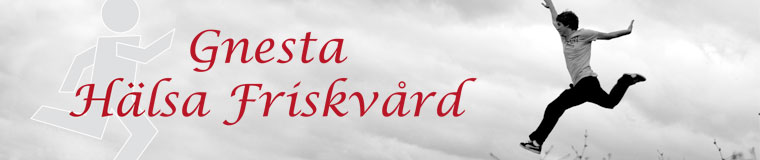 Winter Camp 2015Anmälan:Namn:Adress:Telefonnummer:Mobilnummer:E-post adress: Lunch, eventuella allergier: Passönskemål (fyll i namn enligt schema, första, andra och tredjehandsval):08.00-08.15 Incheckning 08.15-08.30 Information och uppstart08.30-09.3009.45-10.4511.00-12.0012.00-13.15 LUNCH13.15-14.1514.30-15.3015.30-16.00 Stretch, info & AvrundningAnmälan sänds till: bjorn@gnestahalsa.se Betalning sker i förväg på praktiken (Torggatan 15) eller på plats vid incheckning (kortbetalning). Önskas faktura, meddela detta i anmälan. Obligatorisk anmälan. Återbetalning av anmälningsavgift enbart mot uppvisande av läkarintyg.
Min. deltagarantal 10 st.